Kirkbymoorside Community Awards 2024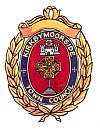 Award Nomination Formand Guidance NotesGuidance NotesKirkbymoorside Town Council is looking for ‘Local Heroes’, a voluntary organisation / charity / membership organisation or individual which / whom you consider deserves recognition in one of the following categories:The voluntary organisation / charity of the yearThe membership group of the yearThe ‘quiet contributor’ of the yearThe young person of the year (0 – 25 years of age)As a voluntary organisation / charity / membership group they might have undertaken an initiative that has contributed to the life of the local community e.g. litter-picking, collecting for a food bank etc.As an individual within a voluntary organisation / charity / membership group, they might have connected with their membership to increase participation or inclusivity.The ‘quiet contributor’ is the ‘unsung hero’ who might have done your shopping when you were ill.And the young person of the year has looked out beyond their own world to make a positive difference to someone else’s.If you know this organisation, group or person, then please nominate them by completing the form below and returning it to Kirkbymoorside Town Council by Friday 6th September 2024; either return it to the Library in hard copy or email it to the Town Clerk (town.clerk@kirkbymoorsidetowncouncil.gov.uk).Shortlisted nominees (or their individual representatives if a group) and their nominators will be invited to an award ceremony (date).Note: if there are several people nominating the same organisation / person, it may not be possible to invite all of the nominators to the awards ceremony – selection will be based on the date that nomination forms were received.Thank you.  Please return your completed form either:in person to the library in a sealed envelope marked ‘Kirkbymoorside Community Awards 2024 Nomination Form’, orby post to the Kirkbymoorside Town Clerk, Church House, 7 High Market Place, Kirkbymoorside, York, YO62 6AT, in a sealed envelope marked ‘Kirkbymoorside Community Awards 2024 Nomination Form’, orby email headed ‘Kirkbymoorside Community Awards 2024 Nomination Form’ to town.clerk@kirkbymoorsidetowncouncil.gov.uk .Office Use OnlyDate Received: ………………………………………Name of the nominee (voluntary organisation / charity / membership organisation / individual)Your relationship to them. How do you know them?The category for which you are nominating them (please circle ONE)Please also note that, although you may make multiple submissions across the different categories, you must use separate nomination forms;  multiple nominations for any single category from the same person/source will be rejected.The voluntary organisation / charity of the yearThe membership group of the yearThe category for which you are nominating them (please circle ONE)Please also note that, although you may make multiple submissions across the different categories, you must use separate nomination forms;  multiple nominations for any single category from the same person/source will be rejected.The ‘quiet contributor’ of the yearThe young personof the year (0 – 25 years of ageOperationally active in the designated geographic area (Kirkbymoorside)Yes / NoLocation(s)Yes / NoLocation(s)What is it that they did that you feel means they deserve recognition?What is it that they did that you feel means they deserve recognition?What is it that they did that you feel means they deserve recognition?The number of people they have impacted (approximately).  (In the case of the ‘quiet contributor’ category this may be few/confined to a single beneficiary.)Over what period of time?Why are you nominating them? (As a person/group)Why are you nominating them? (As a person/group)Why are you nominating them? (As a person/group)What difference has their contribution made to the community?What difference has their contribution made to the community?What difference has their contribution made to the community?How difficult do you think it was for the organisation / person you have nominated to make their contribution to the community?  How would you assess the level of effort?Your name (and organisation you represent, if applicable).  (Please note individuals are welcome to make nominations.)Your contact details (address, telephone number and email address).Note: your contact details will not be shared outside of the judging panel and will only be used to inform you if your nominee has been shortlisted for an awardYou are welcome to support your nomination with testimonials.  Please ensure that any supporting documents have the name of the organisation / person you are nominating on them.Additional testimonials included?Yes / NoNumber of additional pages:Additional testimonials included?Yes / NoNumber of additional pages:Additional questions if you are nominating a voluntary organisation / charity or membership group.Additional questions if you are nominating a voluntary organisation / charity or membership group.Additional questions if you are nominating a voluntary organisation / charity or membership group.If the organisation you are nominating wins the award, please propose an individual in that organisation who you feel should accept the award on behalf of the organisation.Do you think that the Council should also consider this person for an individual award?Yes / NoYes / NoIf yes, why?If yes, why?If yes, why?